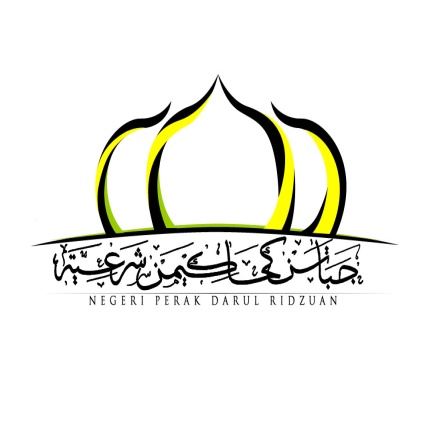 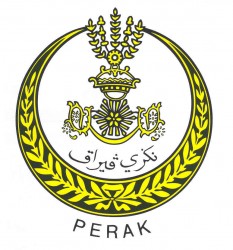 PANDUAN PENYEDIAAN PERNYATAAN TUNTUTAN BAGI PERMOHONAN PEMECATAN PENJAGAAN ANAK  Dokumen ini adalah contoh penyediaan saman dan tuntutan. Pemohon perlu menaip semula dan menyediakannya mengikut contoh dan panduan yang telah disediakan.Dokumen hendaklah disediakan dalam saiz A4 ( POTRAIT ) dan dibuat dalam 4 salinanHendaklah menggunakan tulisan jenis Times News Roman bersaiz 12. Setiap baris hendaklah selang 1. 5 spacingSetiap perenggan hendaklah dinomborkan mengikut turutan.Penyataan tuntutan hendaklah disediakan secara ringkas, tepat dan  padat. Elakkan ayat secara bercerita dan berjela-jela.Bagi penyediaan affidavit, hendaklah diikrarkan dan ditandatangani dihadapan pendaftar/hakim.Sebarang pertanyaan bolehlah merujuk dan menghubungi Mahkamah Syariah yang berhampiran dengan anda.BORANG MS 2
ENAKMEN TATACARA MAL MAHKAMAH SYARIAH (PERAK) 2004
(Perenggan 8 (a))
SAMANDALAM MAHKAMAH TINGGI SYARIAH DI …………………………. DALAM NEGERI PERAK DARUL RIDZUANKES MAL BIL : …………………………….ANTARA…………Nama………………								PLAINTIF NO. K/P: ..............................                          DENGAN…………Nama……...……. 								DEFENDAN NO. K/P: ………………….                                                                                         Kepada: ......................Nama Defenden ……………. K/P : ………………………………………….yang beralamat di ………………………………………(Alamat Defenden)……………...………… ………………………………………….PERAK. Anda dengan ini disaman supaya hadir sama ada sendiri atau melalui Peguam Syarie anda di hadapan Mahkamah .......................... Syariah di .............................................. pada hari ..................... pada ..................... haribulan .................. / 20...... pukul .............. pagi, untuk menjawab suatu tuntutan terhadap anda oleh Plaintif yang dinamakan di atas, yang butir-butirnya ada dinyatakan dalam pernyataan tuntutan yang diendorskan di sini.            Ambil perhatian bahawa jika anda ingkar hadir di Mahkamah pada hari dan masa yang ditetapkan, Mahkamah boleh terus mendengar dan memutuskan kes tanpa kehadiran anda.          Dan ambil perhatian bahawa jika anda ingin membela diri terhadap tuntutan itu, anda hendaklah memfailkan di Mahkamah ini dan menyampaikan kepada Plaintif suatu pembelaan dalam borang yang ditetapkan sebelum tarikh yang disebut di atas atau hadir di Mahkamah pada tarikh itu.Bertarikh : ………. Haribulan ……….. 20…….					(Meterai)……………………………  Hakim / PendaftarDALAM MAHKAMAH TINGGI SYARIAH DI ………………………DALAM NEGERI PERAK DARUL RIDZUANKES MAL NO: ………………………………………….SEKSYEN 95 / PEMECATAN PENJAGAAN ANAKANTARA…………Nama………………			PLAINTIF NO. K/P: ..............................                          DENGAN…………Nama……………... 		DEFENDAN NO. K/P: ………………….                                                                                         PERNYATAAN TUNTUTAN1.	Plaintif adalah ……………(Nama Plaintif)…………….. NO. K/P: .............................. yang beralamat …………………(Alamat Plaintif)…………... Plaintif bekerja sebagai ………(pekerjaan)……..	… Sesalinan Kad Pengenalan Plaintif dilampirkan dan ditandakan sebagai Lampiran "A".2.	Defendan adalah  …………(Nama Defenden)……………. NO. K/P:………..………… beralamat di ………………(Alamat Defenden)…………..Defendan bekerja sebagai …….(Pekerjaan)…………3.	Plaintif telah bernikah dengan Defendan pada …(Tarikh Nikah)... di ……(Tempat  Nikah)……..  dan telah bercerai pada …(Tarikh becerai)... di ……..(Tempat becerai)……………… didaftarkan perceraian Bil……………… … Sesalinan  Sijil Cerai dilampirkan dan ditandakan sebagai Lampiran “B”.4.	Hasil perkongsian hidup di antara Plaintif dengan Defendan, kami telah dikurniakan dengan seorang ………(….) orang cahayamata iaitu: … Sesalinan Surat beranak anak/Kad pengenalan dilampirkan dan 	ditandakan sebagai Lampiran “C”Pada …(Tarikh Parintah)… semasa perbicaraan Hak Jagaan anak di Mahkamah Tinggi, kes Mal No …(No Kes Perintah)… adalah seperti di perintahkan seperti berikut  :………………………………… (Nyatakan butiran Perintah)………………………………… (Nyatakan butiran Perintah)………………………………… (Nyatakan butiran Perintah)… Sesalinan Surat Perintah Mahkamah  dilampirkan dan ditandakan sebagai Lampiran “D”Plaintif memohon mahkamah pemecatan penjagaan anak terhadap  defendan kerana   :…………………………………… (Nyatakan alasan Pemecatan)…………………………………… (Nyatakan alasan Pemecatan)…………………………………… (Nyatakan alasan Pemecatan)Plaintif memohon mahkamah  hak penjagaan anak diberikan kepada plaintif kerana    :……………………………… (Nyatakan kelayakan Plaintif)……………………………… (Nyatakan kelayakan Plaintif)……………………………… (Nyatakan kelayakan Plaintif) Walau bagaimanapun Plaintif mendapati pihak Defendan telah gagal dan cuai dalam menjaga kebajikan anak-anak tersebut. 9.	Akibat daripada kecuaian pihak Defendan telah menjejaskan prestasi persekolahan anak-anak.… Sesalinan Laporan Prestasi anak-anak dilampirkan dan ditandakan sebagai Lampiran “D”Sebagai ibu kepada anak-anak Plaintif adalah lebih memahami kehendak anak-anak ,kerana Plaintif yang selalu berdamping dan bersama-sama dengan anak-anak setiap hari.11.	Oleh yang demikian, Plaintif dengan rendah diri memohon kepada Mahkamah yang mulia ini Perintah seperti berikut;Mahkamah meluluskan Permohonan Pemecatan Penjagaan Anak dibawah jagaan Defendan  mengikut Seksyen 95  Enakmen Keluarga Islam Perak 2004. Suatu perintah Hak Jagaan anak diserahkan kepada Plaintif.Kos tindakan ini dan;Lain-lain relief yang suaimanfaat oleh mahkamah yang mulia ini.Bertarikh pada…………..haribulan………………..20….…………………………PlaintifSAMAN DAN PERNYATAAN TUNTUTAN ini difailkan oleh Plaintif yang alamat untuk penyampaiannya di …………………(Alamat Plaintif)……………...SENARAI SEMAK PEMECATAN PENJAGAAN ANAKDOKUMEN YANG DIPERLUKANSENARAI SEMAK PEMECATAN PENJAGAAN ANAKDOKUMEN YANG DIPERLUKANSENARAI SEMAK PEMECATAN PENJAGAAN ANAKDOKUMEN YANG DIPERLUKANBILSALINAN DOKUMEN 1)4SAMAN & PENYATAAN TUNTUTAN2)4SALINAN KAD PENGENALAN3)4SALINAN SURAT PENGESAHAN PERMASTAUTINAN/ KETUA KAMPUNG /MAJIKAN  BAGI PIHAK-PIHAK YANG MEMPUNYAI KAD PENGENALAN YANG BERALAMAT SELAIN DARI NEGERI PERAK DAN SIJIL NIKAH YANG DIKELUARKAN OLEH NEGERI SELAIN PERAK4)4SALINAN SURAT NIKAH / CERAI / RUJUK5)4SALINAN SIJIL KELAHIRAN BAGI SETIAP  ANAK6)2SALINAN INTERLOKUTORI BAGI PERMOHONAN YANG BERKAITAN7)4SALINAN PERINTAH TERDAHULU/ BERKAITAN8)4SALINAN LAIN -LAIN DOKUMEN SOKONGAN YANG BERKAITANSILA BAWA DOKUMEN ASAL SEMASA HARI SEBUTAN DAN PERBICARAANBAYARAN :………………………..